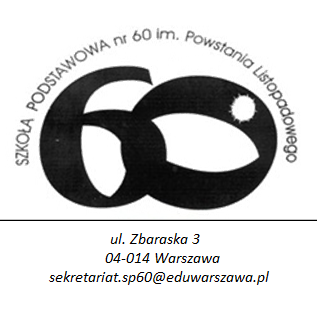 PROGRAM WYCHOWAWCZO - PROFILAKTYCZNYSzkoły Podstawowej nr 60 im. Powstania Listopadowegow Warszawie„Szkoła bliżej ucznia”Warszawa, wrzesień 2021 r.WSTĘPProgram Wychowawczo - Profilaktyczny Szkoły Podstawowej nr 60 im. Powstania Listopadowego w Warszawie, obejmuje szereg działań wspierających ucznia we wszechstronnym rozwoju, ukierunkowanym na osiągnięcie pełni dojrzałości w sferze fizycznej, emocjonalnej, intelektualnej, duchowej i społecznej, które są wzmacniane i uzupełniane przez działania z zakresu profilaktyki. I tak w sferze:fizycznej – działania ukierunkowane są na zdobycie przez ucznia wiedzy i umiejętności, pozwalających na prowadzenie zdrowego stylu życia i  podejmowania zachowań prozdrowotnych;psychicznej (intelektualnej i emocjonalnej) – działania ukierunkowane są na zbudowanie równowagi i harmonii psychicznej, ukształtowanie postaw sprzyjających wzmacnianiu zdrowia własnego i innych ludzi, kształtowanie środowiska sprzyjającego rozwojowi zdrowia, osiągnięcie właściwego stosunku do świata, poczucia siły, chęci do życia i witalności;społecznej – działania ukierunkowane są na kształtowanie postawy otwartości w życiu społecznym, opartej na umiejętności samodzielnej analizy wzorów i norm społecznych oraz ćwiczeniu umiejętności wypełniania ról społecznych;aksjologicznej (duchowej) – działania ukierunkowane są na zdobycie konstruktywnego i stabilnego systemu wartości, w tym docenienie znaczenia zdrowia oraz poczucia sensu istnienia.Uaktualniony program powstał, jako modyfikacja dotychczasowego programu obowiązującego w naszej szkole. Obecnie stworzony przypomina poprzedni, jednakże zawarte są w nim doświadczenia wyciągnięte z dotychczasowej praktyki szkoły, analizy i wniosków z ankiet, oczekiwań rodziców i uczniów, bieżącej polityki oświatowej oraz priorytetów edukacyjnych i wychowawczych. Program i jego tematyka zakłada również zapotrzebowanie uczniów na profilaktykę i wychowanie, wynikające z nauczania zdalnego, kładzie nacisk na pomoc psychologiczno – pedagogiczną (uwzględnione w planie pracy pedagoga/psychologa). Program wychowawczo - profilaktycznego oparto także o programy do tej pory obowiązujące w naszej szkole, aby kontynuować dotychczasowe praktyki w zbliżonej formie. Tworząc program wyszliśmy z założenia, że wychowanie i profilaktyka, są procesem, uwzględniającym całościowe oddziaływania - wychowawcze wraz z uzupełniającymi działaniami profilaktycznymi – zarówno wspierające dzieci w prawidłowym rozwoju, jak zapobiegające zachowaniom problemowym. Do szkolnego programu wychowawczo-profilaktycznego wprowadzono treści związane z przeciwdziałaniem COVID-19 i profilaktyką chorób zakaźnych na podstawie diagnozy czynników chroniących i ryzyka dla szkoły.Uwzględniając wyniki ankiet i diagnozę środowiska uczniów, uwzględniono w programie wychowawczo – profilaktycznym współpracę w zakresie profilaktyki i wychowania ze sprawdzonymi organizacjami zewnętrznymi, które wesprą nas w realizacji tejże tematyki.  Podpisano porozumienie z rejonową Poradnią Psychologiczno - Pedagogiczną, która świadczyć będzie szereg usług na rzecz pomocy psychologiczno – pedagogicznej. Podjęto współpracę ze Strażą Miejska w zakresie realizacji całej oferty programowej, w tym Teatr na Straży -  interaktywny spektakl profilaktyczny. Dodatkowo nawiązano współpracę z Mazowieckim Urzędem Celno - Skarbowym, - oferta programowa „HAZARD? Nie, dziękuję”. Akcja informacyjna administracji skarbowej i Mazowieckiego Urzędu Celno-Skarbowego w Warszawie. W bieżącym szkolnym będzie kontynuowana współpraca ze Stowarzyszeniem Wspólne Podwórko – Partnerstwo dla Dzieci Pragi Południe, gdzie bogata oferta stowarzyszenia i wcześniejsze inicjatywy (podjęta współpraca z w/w instytucjami), wesprze nasze działania w zakresie realizacji zajęć i zagadnień z obszaru wychowawczo – profilaktycznego.Przy opracowaniu programu wychowawczo - profilaktycznego szkoły uwzględniono: dotychczasowe doświadczenia szkoły,zebrane od rodziców, uczniów i nauczycieli propozycje dotyczące głównych problemów wychowawczych i profilaktycznych w szkole i środowisku,przeprowadzone badania ankietowe wśród uczniów i rodziców, w zakresie oczekiwań, co do sposobu i realizacji wychowawczej i profilaktycznej funkcji szkoły, tematyki zajęć, w tym zrekompensowania uczniom ewentualnych braków wynikających z długotrwałego nauczania zdalnego,  przewidywane zmiany w szkole, środowisku i kraju, mogące mieć wpływ na proces wychowania.W oparciu o ostatnią diagnozę, ale również i wcześniejsze doświadczenia w zakresie analizy sytuacji opiekuńczo -wychowawczej w szkole wyłoniono najistotniejsze problemy wychowawcze:kształtowanie relacji z rówieśnikami i postaw (pozycja ucznia w klasie, ponowna integracja zespołów klasowych, praca nad relacjami rówieśniczymi),kształtowanie postaw i respektowanie norm społecznych,uwrażliwienie na drugiego człowieka (bez względu na jego pochodzenie i status materialny),radzenie sobie przez uczniów z emocjami, stresem, obawami, porażką,tematy, które najbardziej interesują uczniów: dojrzewanie, rodzina, pasje, zainteresowania, wzorce do naśladowania, wyrażanie własnych opinii, doradztwo zawodowe (uwzględnione w WSDZ), integracja (wyjścia, wycieczki), przeciwdziałanie przemocy, agresji - bezpieczeństwo w szkole, komunikacja bez przemocy,profilaktyka uzależnień i promocja zdrowia,brak kultury języka - używanie wulgaryzmów, kultura osobista, rozwijanie kompetencji informatycznych,upowszechnianie czytelnictwa - rozwijanie kompetencji czytelniczych,zagrożenia związane z korzystania z Internetu i telefonu,ochrona przed negatywnym wpływem świata wirtualnego i mediów, nieumiejętność świadomego korzystania i właściwej interpretacji treści płynących ze środków medialnych, w tym z Internetu,umiejętność zachowania się w sytuacjach zagrażających bezpieczeństwu (w szkole, poza szkołą, w domu).niedostateczna motywacja uczniów do nauki i wysiłku,higiena osobista i estetyczny wygląd. Monitorowanie środowiska szkolnego i pozaszkolnego (rodzinnego) oraz analiza naszych spostrzeżeń w tych zakresach pozwoliła również na dostosowanie programu wychowawczo - profilaktycznego do naszych aktualnych potrzeb i tych przewidywanych w przyszłości. Rodzice oczekują od Szkoły bogatej oferty zajęć dydaktycznych i zajęć dodatkowych rozwijających zainteresowania ich dzieci, zajęć integracyjnych oraz pomocy psychologiczno – pedagogicznej. Rodzice oczekują zapewnienia bezpiecznych warunków edukacyjnych i wychowawczych oraz promowania zdrowego stylu życia. Sprostanie wszystkim oczekiwaniom wymaga wspólnego planowanego działania. Program stanowi wytyczne do pracy wychowawczej dla dyrektora szkoły, wychowawców klas i nauczycieli, pedagogów i psychologów szkolnych, samorządu uczniowskiego, pracowników niepedagogicznych, rodziców oraz organizacji i instytucji wspomagających pracę szkoły. Realizacja zadań programowych wpłynie na spójność i wielokierunkowość oddziaływań profilaktyczno - wychowawczych skierowanych do uczniów naszej szkoły. Na terenie szkoły w ramach pracy wychowawczo - profilaktycznej mogą zostać wprowadzone w zależności od aktualnych potrzeb dodatkowe tematyczne lub okresowe programy wychowawczo - profilaktyczne.PODSTAWA PRAWNAKonstytucja Rzeczpospolitej Polskiej,Konwencja o Prawach Dziecka Narodów Zjednoczonych,  Powszechna Deklaracja Praw Człowieka, Ustawy i rozporządzenia MEN.WIZJA SZKOŁYNasza szkoła  jest przyjazna i bezpieczna. Stwarza warunki, w których uczeń może rozwijać wszystkie sfery swojej osobowości. Nastawiona jest na współpracę z rodziną, ze środowiskiem lokalnym, z instytucjami.  Nad rozwojem każdego ucznia czuwa wykwalifikowana kadra pedagogiczna, potrafiąca sprostać wymaganiom w zakresie wychowania i innym potrzebom wynikającym z ciągle dynamicznie zmieniającej się rzeczywistości. Szczególnie dbamy o zdrowie psychiczne dzieci i młodzieży naszych uczniów.MISJA  SZKOŁYMisją Szkoły Podstawowej nr 60 jest zapewnienie uczniom bezpieczeństwa, przyjaznej atmosfery, praca wokół przesłania „uczymy się dla życia na miarę możliwości każdego ucznia”. Placówka kształtuje swoich wychowanków w oparciu o szacunek do drugiego człowieka, poszanowanie uniwersalnego systemu wartości, dziedzictwa historycznego i kulturowego. MODEL ABSOLWENTANaszą szkołę opuszczają absolwenci, którzy:potrafią samodzielnie uczyć się, rozwijać swoje pasje i zainteresowaniasą dobrze przygotowani do uczenia się na wyższym etapie kształcenia,sprawnie komunikują się w języku polskim oraz w języku obcym,umiejętnie wykorzystują media do nauki i pracy,  są odpowiedzialni za wykonanie przydzielonych im zadań,potrafią współpracować w zespole,komunikują się bez przemocy,znają swoje słabe i  mocne strony,umieją ocenić i wartościować zachowania własne i innych,stosują najważniejsze zasady komunikowania się,przestrzegają podstawowych normy współżycia w grupie rówieśniczej,są wrażliwi na sytuację drugiego człowieka,  mają chęć i potrzebą niesienia pomocy, dbania o zdrowie własne i i innych,dbają o zdrowie i bezpieczeństwo własne i innych,dbają o dziedzictwo narodowe i tradycję,są odpowiedzialni za środowisko i przyrodę.CEL GŁÓWNY Najważniejszym celem wychowawczo-profilaktycznym szkoły jest wszechstronny rozwój uczniów w ich sferze fizycznej, emocjonalnej, intelektualnej, duchowej i społecznej. Wyposażenie uczniów w spójny  system  wartości. We współpracy z rodzicami i instytucjami działającymi na rzecz dobra dziecka, istotne jest wyrobienie w uczniach poczucia odpowiedzialności w zakresie szeroko rozumianego bezpieczeństwa, przeciwdziałania przemocy, zapobiegania demoralizacji i przestępczości oraz ochrony zdrowia i życia. Zatem ważnym celem jest też efektywna współpraca z rodzicami w zakresie realizacji i wspomagania szkoły, jak i kontynuowania działań wychowawczo - profilaktycznych w środowisku pozaszkolnym szkoły, które są ustalane za obustronnym porozumieniem i uwzględniają zapotrzebowania uczniów i oczekiwania rodziców.WARTOŚCI WYCHOWAWCZE UZNAWANE PRZEZ SPOŁECZNOŚĆ SZKOLNĄposzanowanie wartości i godności ludzkiej,uczciwość, szczerość, wiarygodność,rzetelność, odpowiedzialność, sumienność, prawdomówność,sprawiedliwość,szacunek do języka, kultury historii i tradycji narodowej,tolerancja i postawa poszanowania dla innych kultur i tradycji,ogólnoludzkie normy i wartości religijne,kultura osobista,gotowość do uczestnictwa w kulturze, podejmowania inicjatyw oraz do pracy zespołowej,pomoc potrzebującym.CELE SZCZEGÓŁOWE wspieranie rozwoju ucznia z uwzględnieniem jego indywidualnych potrzeb, w tym rozwijanie zainteresowań i pasji,budowanie systematyczności w nauce oraz wyrównanie zaległości wynikających z nauczania zdalnego,kształtowanie kompetencji warunkujących radzenie sobie w różnych sytuacjach osobistych i społecznych, troska o psychikę dzieci, kształtowanie świadomości obywatelskiej i patriotyzmu,propagowanie postaw prospołecznych, wychowanie do wartości,działania na rzecz praw człowieka, uwrażliwienie na różnorodność społeczną, przeciwdziałanie dyskryminacji,wspomaganie przez szkołę wychowawczej roli rodziny (m.in. poprzez właściwą organizację zajęć edukacyjnych w tym WDŻ),adaptacja uczniów do kształcenia po pandemii,wychowywanie do wrażliwości na prawdę i dobro,kształtowanie właściwych postaw m.in.: szlachetności, zaangażowania społecznegobudowanie świadomości znaczenia zachowań proekologicznych,profilaktyka zachowań ryzykownych, promocja zdrowego stylu życia, dbałość o zdrowie,przeciwdziałaniem COVID-19 i profilaktyką chorób zakaźnych na podstawie diagnozy czynników chroniących i ryzyka dla szkoły.	budowanie poczucia bezpieczeństwa na terenie szkoły,współpraca z rodzicami we wszystkich możliwych obszarach,doskonalenie się kadry pedagogicznej pod kątem realizacji programu wychowawczo - profilaktycznego szkoły,wdrażanie do tworzenia wspólnoty klasowej i szkolnej,kształtowanie nawyków kulturalnego zachowania, efektywnej współpracy, komunikowania się z rówieśnikami i dorosłymi,wspieranie rozwoju osobowego ucznia zgodnie z jego potrzebami, udział w życiu publicznym szkoły, regionu, kraju,rozwijanie poczucia solidarności i pomaganie sobie nawzajem,profilaktyka uzależnień (środki uzależniające, media),umiejętność zachowania się w sytuacjach zagrażających bezpieczeństwu i zdrowiu (w szkole, poza szkołą, w domu),działania wychowawczo-profilaktyczne skierowane do rodziców, nauczycieli, pracowników niepedagogicznych.KRYTERIA EFEKTYWNOŚCI Wszyscy uczniowie naszej szkoły są poddani oddziaływaniom tego programuW szkole pracuje wykwalifikowana, stała kadra pedagogiczna, która na bieżąco podnosi swoje kwalifikacje i kompetencje zawodoweWszyscy nauczyciele realizują Program Wychowawczo - Profilaktyczny, a w szczególności nauczyciele wychowawcy, uwzględniają jego treści podczas planowania i realizacji klasowych planów pracy.Rodzice uczniów naszej szkoły znają i akceptują program oraz czynnie współpracują przy jego realizacji.Współpracujemy ze środowiskiem lokalnym: Strażą Miejską, Policją, Sądem, Sekcją ds. nieletnich, organizacjami pozarządowymi, OPS.EWALUACJAmonitorowanie skuteczności podejmowanych działań wychowawczych,analiza dokumentów klasowych i szkolnych oraz analiza osiągnięć i prac dzieci,sprawozdania wychowawców z realizacji Programu Wychowawczo - Profilaktycznego w poszczególnych klasach,ankiety dla uczniów, rodziców i nauczycieli,sondaże, wywiady, rozmowy kierowane,analiza opinii i orzeczeń,obserwacje.Program Wychowawczo - Profilaktyczny Szkoły Podstawowej nr 60 w Warszawie został pozytywnie zaopiniowany przez Radę Pedagogiczną, w drodze głosowania jawnego, jednogłośnie i zatwierdzony do realizacji przez Radę Rodziców. ……………………….……				                            …………………….…………...Dyrektor szkoły					                            Przewodnicząca Rady RodzicówTworzenie wspólnoty klasowej/szkolnejTworzenie wspólnoty klasowej/szkolnejTworzenie wspólnoty klasowej/szkolnejTworzenie wspólnoty klasowej/szkolnejZadanieSposób realizacjiTerminOsoby odpowiedzialne1.  Budowanie pozytywnej i bezpiecznej atmosfery w klasie i w szkole.Integracja klasowa Zajęcia klasowe/lekcje wychowawcze i pozalekcyjne, np. Poznajemy siebie bliżej, Zajęcia integracyjne, Spotkanie wigilijne, itp.Udział rodziców  w organizowanych  przez szkołę uroczystościach i imprezach         szkolnychKontrakt klasowy.Wybory samorządu klasowego;Organizowanie wycieczek, wyjść, zabaw na powietrzu, zabaw z wykorzystaniem muzyki;Badanie klimatu klasy.Cały rok szkolny- w ograniczonym zakresie zgodnie z wytycznymi sanitarnymiWychowawcy, nauczyciele, opiekunowie SU1.  Budowanie pozytywnej i bezpiecznej atmosfery w klasie i w szkole.Integracja szkolna Wybór samorządu uczniowskiego,Apele okolicznościowe,Wspólne imprezy szkolne.Cały rok szkolny- w ograniczonym zakresie zgodnie z wytycznymi sanitarnymiWychowawcy, nauczyciele, opiekunowie SU2.  Wdrażanie ucznia do samodzielności i odpowiedzialności.Uczestnictwo w pogadankach dotyczących samodzielności w wykonywaniu czynności samoobsługowych i pracy na lekcji.Samodzielne korzystanie z biblioteki szkolnej - uczniowie poznają zasoby i zachęcani są do czytelnictwa.Samodzielnie korzystanie ze stołówki szkolnej. Realizacja projektów edukacyjnychDbanie o poszanowanie mienia.Wypełnianie  obowiązków szkolnych Program popularyzujący przedsiębiorczość – doradztwo zawodowe (ujęto tematykę w WSDZ), Angażowanie się w działania prospołeczneWystąpienia, prezentacje uczniowskieSamoocena ucznia.Cały rok szkolny- w ograniczonym zakresie zgodnie z wytycznymi sanitarnymiWychowawcy, nauczyciele, opiekunowie SUDbałość o dobry klimat w szkole.Badanie samopoczucia uczniów w szkole, powrót uczniów po nauczaniu zdalnym, relacje z rówieśnikami,  Obserwacja zachowań uczniów na tle rówieśnikówZapoznanie uczniów z Prawami DzieckaPogadanki nt. tolerancji i szacunku dla drugiego człowiekaCykl zajęć z komunikacji bez przemocy i mediacji szkolnychWspółpraca między samorządami kl. I-III oraz kl. IV-VIIIWspółpraca ze Szkolnym Rzecznikiem Praw UczniaCały rok szkolny- w ograniczonym zakresie zgodnie z wytycznymi sanitarnymiWychowawcy, nauczyciele, opiekunowie SUKształtowanie nawyków kulturalnego zachowania, efektywnej współpracy, komunikowania się z rówieśnikami i dorosłymiKształtowanie nawyków kulturalnego zachowania, efektywnej współpracy, komunikowania się z rówieśnikami i dorosłymiKształtowanie nawyków kulturalnego zachowania, efektywnej współpracy, komunikowania się z rówieśnikami i dorosłymiKształtowanie nawyków kulturalnego zachowania, efektywnej współpracy, komunikowania się z rówieśnikami i dorosłymiZadanieSposób realizacjiTerminOsoby odpowiedzialnePoznanie samego siebie.Warsztaty / treningi umiejętności interpersonalnych.Cykliczne zajęcia / lekcje wychowawcze z wykorzystaniem różnego rodzaju programów, scenariuszów zajęć integracyjnych, poznania siebie. Cały rok szkolnyWychowawcy, nauczyciele, pedagog, psycholog szkolnyPoznanie reguł zachowania w miejscach publicznych.Kodeks dobrego zachowania.Warsztaty „Savoir-vivre, na co dzień”Udział w imprezach kulturalnych /zajęciach terenowych / wycieczkach z zachowaniem zasad bezpieczeństwa i dobrego zachowania.Gazetki i wystawy szkole.Przestrzeganie norm społecznych.Zajęcia / warsztaty z zakresu umiejętności i kompetencji społecznych Cały rok szkolnyWychowawcy, nauczyciele, pedagog, psycholog szkolnyWyposażenie ucznia w umiejętności niezbędne do współdziałania w zespole.Zajęcia / warsztaty dotyczące poszanowania praw i potrzeb innych – nauka tolerancji.Ustalanie zasad współpracy w grupie, podziału zadań, angażowania wszystkich uczniów w życie klasy, itp.Organizacja apeli i uroczystości tematycznych.Realizacja projektów profilaktyczno - wychowawczych.Zajęcia z komunikacji bez przemocy, zajęcia z wykorzystaniem technik mediacyjnych, asertywności, itp. Udział w akcjach charytatywnych.Cały rok szkolnyWychowawcy, nauczyciele, pedagog, psycholog szkolnyWspieranie rozwoju osobowego ucznia zgodnie z jego potrzebamiWspieranie rozwoju osobowego ucznia zgodnie z jego potrzebamiWspieranie rozwoju osobowego ucznia zgodnie z jego potrzebamiWspieranie rozwoju osobowego ucznia zgodnie z jego potrzebamiZadanieSposób realizacjiTerminOsoby odpowiedzialneTworzenie warunków rozwoju indywidualnych zainteresowań.Diagnoza pedagogiczna, wychowawcza (ankiety, wywiady z rodzicami, obserwacja, itp.),Koła zainteresowańLekcje tematyczne - wykonywanie prac zleconych przez nauczyciela z wykorzystaniem TiKPrezentacja dokonań indywidualnych i grupowych, np. na stronie internetowej szkoły, apelach.Gazetki szkolneUdział w konkursach szkolnych i pozaszkolnych.Udział w różnych formach zajęciach dydaktycznych poza szkołąDostosowanie form zajęć do indywidualnych potrzeb i możliwości uczniów.Cały rok szkolnyWychowawcy, Nauczyciele,pedagog, psycholog, nauczyciele wspomagający, nauczyciel bibliotekarzWspomaganie rozwoju uczniów o specjalnych potrzebach edukacyjnych z  uwzględnieniem ich indywidualnych potrzeb i możliwościDiagnoza potrzeb uczniów z zakresu wsparcia psychologiczno – pedagogicznegoMonitorowanie osiągnięć uczniów.Zapoznanie się z opiniami i orzeczeniami PPP.Utrzymywanie stałej współpracy z  PPP.Zajęcia dydaktyczno-wyrównawcze.Konsultacje nauczycielskie dla uczniów.Dostosowanie form zajęć do indywidualnych potrzeb i możliwości uczniów. Cały rok szkolnyWychowawcy, Nauczyciele,pedagog, psycholog, nauczyciele wspomagający, nauczyciel bibliotekarzUdział w życiu publicznym szkoły, regionu, krajuUdział w życiu publicznym szkoły, regionu, krajuUdział w życiu publicznym szkoły, regionu, krajuUdział w życiu publicznym szkoły, regionu, krajuZadanieSposób realizacjiTerminOsoby odpowiedzialneKształtowanie postaw obywatelsko – patriotycznych.Zapoznanie uczniów z historią szkoły, dzielnicy, miasta znaczenie jego herbu, zabytkami, kulturą, itp.Zapoznanie dzieci z patronem szkoły i udział w obchodach Dnia Patrona Szkoły - Święto Szkoły.Poszanowanie symboli szkolnych, narodowych oraz europejskich.Kształtowanie tożsamości narodowej przy jednoczesnym otwarciu na wartości kultury innych krajów – organizacja Dni Europejskich czy Dni Języka Obcego. Wykonanie okazjonalnych gazetek na holu szkoły. Uczestniczenie  w uroczystościach o charakterze szkolnym i państwowym – właściwa postawa, strój galowy.Reprezentowanie szkoły na zewnątrz.Cały rokWychowawcy, nauczyciele, przedmiotowi, zespół ds. uroczystości szkolnych, SU.Rozwijanie poczucia solidarności i pomaganie sobie nawzajem Rozwijanie poczucia solidarności i pomaganie sobie nawzajem Rozwijanie poczucia solidarności i pomaganie sobie nawzajem Rozwijanie poczucia solidarności i pomaganie sobie nawzajem ZadanieSposób realizacjiTerminOsoby odpowiedzialneInicjowanie działalności wolontariackiej-  kształtowanie zachowań prospołecznychKontynuacja akcji organizowanych w szkole, np. Sprzątanie Świata, „Dzień Życzliwości”, „Góra grosza”, „Żółty żonkil”, zbiórki i innych.zachęcanie uczniów do udziału w akcjach społecznych  i wolontariacie.Cały rok szkolnyZespół ds. wolontariatu, wychowawcyWdrażanie do pomocy koleżeńskiejmediacje rówieśniczezajęcia poświęcone komunikacji bez przemocyCały rokNauczycielePromowanie bezpiecznego i zdrowego stylu życia. Umiejętność zachowania się w sytuacjach zagrażających bezpieczeństwu i zdrowiuPromowanie bezpiecznego i zdrowego stylu życia. Umiejętność zachowania się w sytuacjach zagrażających bezpieczeństwu i zdrowiuPromowanie bezpiecznego i zdrowego stylu życia. Umiejętność zachowania się w sytuacjach zagrażających bezpieczeństwu i zdrowiuPromowanie bezpiecznego i zdrowego stylu życia. Umiejętność zachowania się w sytuacjach zagrażających bezpieczeństwu i zdrowiuZadanieSposób realizacjiTerminOsoby odpowiedzialnePromocja zdrowia fizycznego i psychicznego, w tym profilaktyka chorób.Zajęcia z zakresu tematyki zdrowia i zdrowego stylu życia na godzinach wychowawczych i w ramach lekcji przedmiotowych .Zajęcia z psychologiem i pedagogiemPogadanki z pielęgniarką szkolną.Prace projektowe na lekcji biologiiZachęcanie do aktywnego uczestnictwa w zajęciach wychowania fizycznego.Organizacja zajęć fakultatywnych w ramach wychowania fizycznego.Udział w akcjach promujących zdrowy styl życia, np. „Rowerowy maj”przeciwdziałaniem COVID-19 i profilaktyka chorób zakaźnych na podstawie diagnozy czynników chroniących i ryzyka dla szkoły.	Cały rok szkolnyWychowawcy, nauczyciele w-f, zespół ds. profilaktyki, bezpieczeństwa i zdrowia, pielęgniarka szkolnaUkształtowanie poczucia odpowiedzialności za własne zdrowie Realizacja programów profilaktycznych, np. fluoryzacja zębów.Zapoznanie z numerami telefonów, instytucji niosących pomoc w sytuacjach zagrożenia zdrowia, bądź życia.Zapoznanie z zasadami bezpieczeństwa w szkole.Zajęcia nt. organizacji czasu wolnego w szkole i w domuUdzielenie wsparcia psychologiczno-pedagogicznego wszystkim uczniom z uwzględnieniem ich potrzeb rozwojowych i edukacyjnychZasady bezpiecznego spędzania przerw.Cały rok szkolnyWychowawcy, nauczyciele w-f, zespół ds. profilaktyki, bezpieczeństwa i zdrowia, pielęgniarka szkolnaBudowanie świadomości znaczenia bezpieczeństwa w ruchu drogowymWarsztaty ze Strażą miejską i policją.Wychowanie komunikacyjne.Zajęcia z zasad ruchu drogowego.Zajęcia na kartę rowerową.Nauka pierwszej pomocy przedmedycznej.Aktualne spoty kampanii społecznych.Cały rok szkolnyWychowawcy, nauczyciele w-f, zespół ds. profilaktyki, bezpieczeństwa i zdrowia, pielęgniarka szkolnaPrzeciwdziałanie agresji i przemocyZajęcia prewencyjne (z komunikacji bez przemocy)Warsztaty nt. nieagresywnego rozwiązywania konfliktów i zachowywania się w sytuacjach problemowychzajęcia  nt. respektowania wartości i norm społecznych.Cały rok szkolnyWychowawcy, nauczyciele w-f, zespół ds. profilaktyki, bezpieczeństwa i zdrowia, pielęgniarka szkolnaProfilaktyka uzależnień (środki uzależniające, media)Profilaktyka uzależnień (środki uzależniające, media)Profilaktyka uzależnień (środki uzależniające, media)Profilaktyka uzależnień (środki uzależniające, media)ZadanieSposób realizacjiTerminOsoby odpowiedzialneProfilaktyka uzależnień, w tym uzależnienia od TV, gier komputerowych, Internetu, telefonu i środków psychoaktywnych.Promocja i wzmacnianie czynników chroniących przed zagrożeniami.Zajęcia profilaktyczne ze strażą miejską na temat bezpieczeństwaZajęcia profilaktyczne o tematyce zgłoszonej przez wychowawców i wnikającej z potrzeb klasyZajęcia dotyczące uzależnieńZajęcia dotyczące cyberprzestrzeni, zasad bezpiecznego używania Internetu i zagrożeń płynących z niewłaściwego używania Internetu, np. kursy online na platformie fundacji „Dajemy dzieciom siłę”.Nauka konstruktywnego używania urządzeń wielofunkcyjnych (smartphone, tablet).Rozmowy z uczniami skoncentrowane na podkreślaniu mocnych stron uczniów, warsztaty tematyczne, pogadankiZajęcia dot. przeciwdziałaniu uzależnieniom w ramach programu „Unplugged” – Pracownia Krokus,Wykonanie gazetek klasowych nt. szkodliwości palenia, papierosów i spożywania alkoholuProjekcje filmów video, referaty, prelekcje, plakaty na temat uzależnieńZajęcia  warsztatowe nt. odmawiania i podejmowania właściwych decyzji w sytuacji trudnychZajęcia z wykorzystaniem narzędzi i zasobów cyfrowych oraz metod kształcenia na odległośćUdział w szkoleniach e-learningowychZajęcia dot. efektywnego korzystania z technologii cyfrowychWarsztaty prawne z odpowiedzialności prawnej nieletnich.Cały rok szkolnyWychowawcy, zespół ds. profilaktyki, bezpieczeństwa i zdrowia, zewnętrzni profilaktycyDziałania wychowawczo-profilaktyczne skierowane  do rodziców, nauczycieli, pracowników niepedagogicznych.Działania wychowawczo-profilaktyczne skierowane  do rodziców, nauczycieli, pracowników niepedagogicznych.Działania wychowawczo-profilaktyczne skierowane  do rodziców, nauczycieli, pracowników niepedagogicznych.Działania wychowawczo-profilaktyczne skierowane  do rodziców, nauczycieli, pracowników niepedagogicznych.ZadanieSposób realizacjiTerminOsoby odpowiedzialneDoskonalenie warsztatu pracy nauczyciela.Udzielanie wsparcia rodzicom.Wspieranie pracowników niepedagogicznych.Udział w pozaszkolnych formach doskonalenia Szkolenia w ramach WDN.Lekcje otwarte Baza scenariuszy lekcji przedmiotowych i godzin wychowawczych Opracowanie i przestrzeganie obowiązujących procedur Konsultacje indywidualne ze specjalistami Wspieranie wychowawców i nauczycieli i pracowników niepedagogicznych w udzielaniu pomocy uczniom Udzielanie nauczycielom wskazówek dotyczących pracy z poszczególnymi uczniami.Indywidualne rozmowy ze specjalistami i nauczycielamiOferowanie  rodzicom możliwości uczestnictwa w różnego rodzaju warsztatach i innych wydarzeniach z zakresu podniesienia kompetencji wychowawczychUdział Rady w szkoleniach, adekwatnie do bieżących potrzeb szkołyCały rok szkolnyDyrektor, pedagog, psycholog, zespół ds. WDN, zespół ds. profilaktyki, bezpieczeństwa i zdrowia, nauczyciele przedmiotowi, wychowawcy, psycholog z poradni, poradnia psychologiczno-pedagogiczna